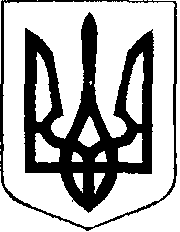                                                У К Р А Ї Н А            Жовківська міська рада      проект  Жовківського району Львівської області	52-а сесія VIІ-го демократичного скликання 				         РІШЕННЯВід                              2020р.    № _______	м. ЖовкваПро продаж  гр.Клепачу Б.М.  нежитлового приміщення площею 45,3 м.кв. по пл. Вічевій, 8 в м.Жовкві.Розглянувши  звіт про оцінку майна - нежитлового приміщення, поданий  СПД ФО Снаговським О.І. та долучені документи, керуючись ст.18 Закону України «Про приватизацію державного та комунального майна», ст.26, п.5. ст..60 Закону України „Про місцеве самоврядування в Україні”,  Жовківська міська радаВ И Р І Ш И Л А:	1. Затвердити звіт про оцінку майна-нежитлових приміщень загальною площею 45,3 кв.м. за адресою: Львівська область, м.Жовква пл.Вічева, 8 із  ціною реалізації 1 298 400 грн. з ПДВ.2. Продати гр.Клепачу Богдану Михайловичу  нежитлове приміщення площею 45,3 м.кв., яке розташоване за адресою: Львівська область м.Жовква,  пл.Вічева,8  за ціною                1 298 400 грн. з ПДВ.3. гр. Клепачу Богдану Михайловичу протягом 30-ти календарних днів з дня прийняття рішення  укласти договір купівлі-продажу нежитлового приміщення з Жовківською міською радою.	4. Доручити міському голові м.Жовква Вихопню П.Б. підписати договір купівлі-продажу нежитлового приміщення, зазначеного у п.1 цього рішення.            5. Контроль за виконанням  рішення покласти на  депутатську комісію з питань бюджету, фінансів, інвестицій, соціально-економічного розвитку та   планування, освіти, охорони здоров»я, культури, спорту, соціального захисту населення, роботи з молоддю, міжнародної співпраці, зовнішньоекономічної діяльності та туризму. Міський голова					              Петро Вихопень